به نام ایزد  دانا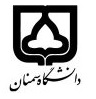 (کاربرگ طرح درس)		تاریخ بهروز رسانی:  03/10/1400دانشکده : علوم انسانی									نیم‌سال اول سال تحصیلی 1400-1401بودجهبندی درسمقطع: کارشناسی  کارشناسی ارشد  دکتری مقطع: کارشناسی  کارشناسی ارشد  دکتری مقطع: کارشناسی  کارشناسی ارشد  دکتری تعداد واحد: نظری: 2تعداد واحد: نظری: 2فارسی: مطالعات تطبیقی ادبیات پایداری ایران و جهانفارسی: مطالعات تطبیقی ادبیات پایداری ایران و جهاننام درسپیشنیازها و همنیازها:پیشنیازها و همنیازها:پیشنیازها و همنیازها:پیشنیازها و همنیازها:پیشنیازها و همنیازها:انگلیسی: انگلیسی: نام درسشماره تلفن اتاق: 31532161-023شماره تلفن اتاق: 31532161-023شماره تلفن اتاق: 31532161-023شماره تلفن اتاق: 31532161-023مدرس: علی محمد شاه سنیمدرس: علی محمد شاه سنیمدرس: علی محمد شاه سنیمدرس: علی محمد شاه سنیمنزلگاه اینترنتی: منزلگاه اینترنتی: منزلگاه اینترنتی: منزلگاه اینترنتی: پست الکترونیکی: a_shahsani@semnan.ac.irپست الکترونیکی: a_shahsani@semnan.ac.irپست الکترونیکی: a_shahsani@semnan.ac.irپست الکترونیکی: a_shahsani@semnan.ac.irبرنامه تدریس در هفته و شماره کلاس: ‌دوشنبه ها 13 - 15برنامه تدریس در هفته و شماره کلاس: ‌دوشنبه ها 13 - 15برنامه تدریس در هفته و شماره کلاس: ‌دوشنبه ها 13 - 15برنامه تدریس در هفته و شماره کلاس: ‌دوشنبه ها 13 - 15برنامه تدریس در هفته و شماره کلاس: ‌دوشنبه ها 13 - 15برنامه تدریس در هفته و شماره کلاس: ‌دوشنبه ها 13 - 15برنامه تدریس در هفته و شماره کلاس: ‌دوشنبه ها 13 - 15برنامه تدریس در هفته و شماره کلاس: ‌دوشنبه ها 13 - 15اهداف درس: آشنایی کلی با مفهوم مقاومت و پایداری در ادب جهانیاهداف درس: آشنایی کلی با مفهوم مقاومت و پایداری در ادب جهانیاهداف درس: آشنایی کلی با مفهوم مقاومت و پایداری در ادب جهانیاهداف درس: آشنایی کلی با مفهوم مقاومت و پایداری در ادب جهانیاهداف درس: آشنایی کلی با مفهوم مقاومت و پایداری در ادب جهانیاهداف درس: آشنایی کلی با مفهوم مقاومت و پایداری در ادب جهانیاهداف درس: آشنایی کلی با مفهوم مقاومت و پایداری در ادب جهانیاهداف درس: آشنایی کلی با مفهوم مقاومت و پایداری در ادب جهانیامکانات آموزشی مورد نیاز: امکانات آموزشی مورد نیاز: امکانات آموزشی مورد نیاز: امکانات آموزشی مورد نیاز: امکانات آموزشی مورد نیاز: امکانات آموزشی مورد نیاز: امکانات آموزشی مورد نیاز: امکانات آموزشی مورد نیاز: امتحان پایانترمامتحان میانترمارزشیابی مستمر(کوئیز)ارزشیابی مستمر(کوئیز)فعالیتهای کلاسی و آموزشیفعالیتهای کلاسی و آموزشینحوه ارزشیابینحوه ارزشیابی555555درصد نمرهدرصد نمرهدرس‌نامه و منبع اصلی درس: آشنایی با ادبیات مقاومت جهان : ضیاء الدین ترابیجنبش های دینی ایرانی : غلامحسین صدیقیتوتالیتاریسم فرهنگی : بهرامی کمیلدرس‌نامه و منبع اصلی درس: آشنایی با ادبیات مقاومت جهان : ضیاء الدین ترابیجنبش های دینی ایرانی : غلامحسین صدیقیتوتالیتاریسم فرهنگی : بهرامی کمیلدرس‌نامه و منبع اصلی درس: آشنایی با ادبیات مقاومت جهان : ضیاء الدین ترابیجنبش های دینی ایرانی : غلامحسین صدیقیتوتالیتاریسم فرهنگی : بهرامی کمیلدرس‌نامه و منبع اصلی درس: آشنایی با ادبیات مقاومت جهان : ضیاء الدین ترابیجنبش های دینی ایرانی : غلامحسین صدیقیتوتالیتاریسم فرهنگی : بهرامی کمیلدرس‌نامه و منبع اصلی درس: آشنایی با ادبیات مقاومت جهان : ضیاء الدین ترابیجنبش های دینی ایرانی : غلامحسین صدیقیتوتالیتاریسم فرهنگی : بهرامی کمیلدرس‌نامه و منبع اصلی درس: آشنایی با ادبیات مقاومت جهان : ضیاء الدین ترابیجنبش های دینی ایرانی : غلامحسین صدیقیتوتالیتاریسم فرهنگی : بهرامی کمیلمنابع و مآخذ درسمنابع و مآخذ درستوضیحاتمبحثشماره هفته آموزشیمقدمه و پیش درآمدمفهوم پایداری و مقاومت در ادبیاتادب پایداری در نخستین سده های اسلامی 1ادب پایداری در نخستین سده های اسلامی 2آشنایی با فرقه ی شیعی اسماعیلیه 1آشنایی با فرقه ی شیعی اسماعیلیه 2ناصر خسرو و اسماعیلیهادب پایداری مشروطه 1آزمون میان ترم ادب پایداری مشروطه 2 ادب پایداری ایران در دهه های 30 و 40 و 50ادب پایداری در برابر کمونیسم روسیادب پایداری در برابر فاشیسم ایتالیاییادب پایداری در برابر نازیسمادب پایداری در جهان عربآزمون پیش نهایی